STOLNÍ TENIS MLÁDEŽE 2022/23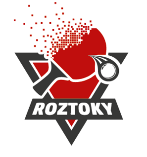 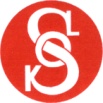 Kontaktní osoba: Jakub Lukáš, tel.: 603 962 434       				Tým trenérů: Jakub Lukáš, Jiří ZwiefelhoferTRÉNINKY a TURNAJE
Tréninky se konají od září do konce června v pátek od 15:30 – 17:00
V případě že se Vaše dítě nemůže dostavit, zašlete prosím SMS na číslo 603962434.Tréninky odpadají v době školních prázdnin a státních svátků. V případě změn budete informování. Aktuální informace naleznete na http://sokroz.cz/menu/oddily/stolni-tenisPovinné vybavení pro trénink je triko, šortky (nejlépe s kapsami na míčky), sálová obuv, pálka a pití.ČLENSKÉ PŘÍSPĚVKY
1/ Oddílový příspěvek: 1500,- Kč na půl rokuPříspěvek je určen výhradně na provoz oddíl stolního tenisu. Je z nich pokrýván nákup nových tréninkových míčů pro klasický trénink i trénink s robotem, vybavení herny (stoly, ohrádky, síťky) a pořádání turnajů. Trenéři dětem pomohou s výběrem pálky a potahů včetně jejich lepení, vzhledem k ceně potahů je možné na náklady oddílu vyzkoušet některé potahy před jejich zakoupením. 
2/ Členské příspěvky TJ Sokol u stávajících členů : 1500,- Kč na rok 2023Členský příspěvek je určen pro TJ Sokol a hradí jej členové všech sportovních oddílů. Není třeba jej platit v případě, že dotyčný/-á hradí členské příspěvky TJ v jiném oddílu TJ Sokol Roztoky (např. atletika, florbal, volejbal, apod.). 3/ Členské příspěvky TJ Sokol u nových členů: 1000,- Kč na doplacení roku 22 a 1500 Kč na rok 2023Termín úhrady: Oba příspěvky (oddílový i členský) uhradí členové oddílu na tréninku do 30.9.2022.
Platební údaje

Platbu přijímáme pouze bezhotovostně. Platbu pošlete na účet 


670100-2215630826/6210

!!! Do zprávy pro příjemce uveďte jméno dítěte !!!



V případě, že dojde k uzavření sportoviště z důvodů legislativního opatření 
vlády v rámci COVID opatření nebudou vráceny poplatky zpět.